Тема 9. Оцінка ліквідаційної вартості майна та бізнесуЛіквідаційна вартість та особливості її застосування.Інвентаризація як складова процесу оцінки майна підприємства.Принципи й методи оцінки ліквідаційної вартості.Особливості оцінки вартості цілісного майнового комплексу в умовах банкрутства підприємства.1. Ліквідаційна вартість підприємства є різницею між сумарною вартістю всіх активів підприємства і витратами на його ліквідацію.Банкрутство – це визнана господарським судом неспроможність боржника відновити свою платоспроможність та задовольнити визнані судом вимоги кредиторів не інакше як через застосування ліквідаційної процедури. Суб’єктами банкрутства можуть бути лише зареєстровані у встановленому порядку як суб’єкти підприємницької діяльності юридичні особи, зокрема державні підприємства, підприємства із часток державної власності в статутному фонді. Не можуть бути суб’єктами банкрутства відособлені підрозділи юридичних осіб (філії, представництва, відділення).Процес здійснення ліквідаційних процедур при банкрутстві включає:Оцінку майна підприємства-банкрута. Така оцінка проводиться на основі повної інвентаризації майна підприємства. Майно підприємства-банкрута підлягає реалізації з метою задоволення вимог кредиторів.Визначення ліквідаційної маси. Основу для формування ліквідаційної маси становлять майнові активи (майно й майнові права).Вибір найбільш ефективних форм продажу майна.Забезпечення задоволення претензій кредиторів.Розробка ліквідаційного балансу ліквідаційною комісією після повного задоволення всіх вимог кредиторів і подача його в арбітражний суд. Якщо за результатами ліквідаційного балансу не залишалося майна після задоволення вимог кредиторів, арбітражний суд виносить постанови про ліквідацію юридичної особи-банкрута. Якщо ж у підприємства-банкрута достатньо майна для задоволення всіх вимог кредиторів (достатньо із позиції законодавства для його функціонування в даній організаційно-правовій формі), воно вважається вільним від боргів і може продовжити свою підприємницьку діяльність.Найважливішою складовою процесу оцінки майна підприємства є інвентаризація, здійснена з урахуванням вимог «Положення про інвентаризацію майна», тому що майно підприємства-банкрута підлягає реалізації з метою задоволення вимог кредиторів. Головна мета інвентаризації – визначити наявність і стан майна за даними бухгалтерського обліку, врегулювати інвентаризаційну різницю й відобразити результати інвентаризації в попередньому балансі.За допомогою інвентаризації визначається наявність основних фондів, нематеріальних активів, цінних паперів, коштів і документів, визначаються обсяги незавершеного виробництва в натуральній формі, і перевіряється їхня відповідність даним бухгалтерського обліку. Особи, відповідальні за збереження цінностей, дають розписки про те, що до початку інвентаризації всі цінності, які надійшли під їхню відповідальність, оприбутковані, а ті, що вибули – списані у витрати. Такі ж розписки дають особи, що мають кошти на придбання або доручення на одержання цінностей. Наявність цінностей під час інвентаризації визначається обов’язковим підрахунком, зважуванням, виміром. Якщо виявлені об’єкти не взяті на облік, а також об’єкти, стосовно яких відсутні дані в облікових реєстрах, інвентаризаційна комісія повинна внести відповідні зміни. Об’єкти, не взяті на облік, або виявлені під час інвентаризації, повинні бути оцінені відповідно до дійсної вартості відтворення, а зношування визначається за технічним станом об’єктів з оформленням відомостей про оцінку й зношування за відповідними актами.Від того, наскільки повно й правильно здійснюється інвентаризація майна підприємства, залежить об’єктивність оцінки його майна. Те, якою мірою дотримані вимоги інвентаризації майна й наскільки правильно її підсумки відображені в бухгалтерському балансі, визначається під час перевірки фінансової звітності підприємства.Ліквідаційна вартість у разі банкрутства підприємства – чиста грошова сума, яку кредитори підприємства можуть одержати при його ліквідації. Ліквідаційна вартість може бути трьох видів:Впорядкована ліквідаційна вартість. Розпродаж активів підприємства здійснюється протягом розумного періоду часу , з тим щоб можна було отримати високі ціни за активи, що продаються. Для найменш ліквідної нерухомості підприємства такий період складає приблизно 2 роки.Примусова ліквідаційна вартість. Активи продаються як найскоріше, навіть одноразово на одному аукціоні.Ліквідаційна вартість припинення існування активів підприємства. В цьому випадку активи підприємства не підлягають продажу, а списуються та знищуються, а на його місті будується нове підприємство, що дає суттєвий економічний чи соціальний ефект. У цьому випадку вартість підприємства є негативною величиною, оскільки потрібні певні витрати на ліквідацію активів підприємства.Оцінка ліквідаційної вартості бізнесу має ряд особливостей, щообумовлені характером самої надзвичайної ситуації.  Вона проводиться в таких випадках, коли:компанія знаходиться в стані банкрутства чи є вагомі сумніви відносно її спроможності залишатися діючим підприємством;вартість підприємства під час ліквідації може бути більшою, ніж при продовженні діяльності.При ліквідації бізнесу одним із завдань фінансового менеджменту є оптимізація структури підприємства зі створенням на основі таких принципів: економічна доцільність; максимальна вартість; функціональна замкнутість; юридична обґрунтованість; раціональне розміщення. Відповідно вартість визначається як деяка об’єктивна величина, що спирається на характеристики стану майна й поточні умови відповідного ринку й особливості продажу. Оцінюється ринкова вартість. Проте стартова аукціонна ціна бізнесу відповідає стандарту ринкової вартості лише частково – з боку  типового покупця.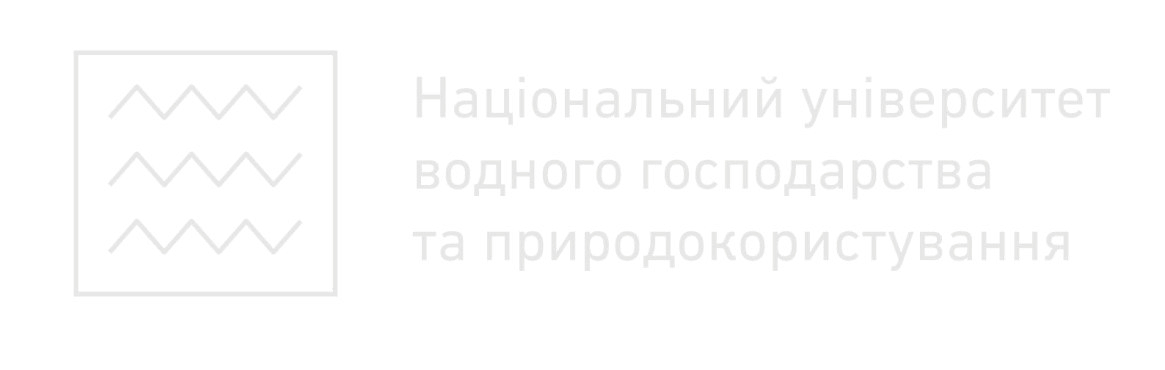 Для оцінки підприємства як товару в закордонній практиці одночасно використовують три основних методи:відтворювальний або метод нагромадження активів, заснований на визначенні вартості всіх активів підприємства (матеріальних і нематеріальних) за мінусом зобов’язань, тобто в даному випадку ринкову ціну підприємства буде визначати ринкова вартість його власного капіталу;метод порівняльного оцінювання аналогічних підприємств – заснований на порівнянні вартості вже проданих оцінених раніше підприємств даної галузі з аналогічним ступенем фінансової стабільності;метод дисконтування грошових надходжень – припускає встановлення прогнозного рівня прибутковості майна й ставки дисконту.У результаті комплексного використання даних трьох методів визначається середньозважена вартість оцінюваного підприємства, яка й дорівнює його ринковій ціні.Розрахунок вартості підприємства здійснюється за формулоюЦП = РП·Кс+П· (100 – Уп)/100· [1 + (1 – {Кз + Зс}/Сс)],де ЦП – ціна підприємства;РП – його ресурсний потенціал;Кс – коефіцієнт порівняння, обумовлений відношенням відносних показників по оцінюваному підприємству до середніх обласних даних;П – передбачуваний балансовий прибуток;Уп – питома вага частини чистого прибутку, що направляється у фонд споживання, у її загальній масі за даними за попередній період;Кз – кредиторська заборгованість;Зс – позикові кошти;Сс – власні кошти.Загалом технологія оцінки майна підприємства відповідає більшою мірою впорядкованій ліквідаційній вартості.У випадку реалізації збанкрутілого підприємства не вроздріб, а як єдиного комплексу, виникає складна проблема – оцінити вартість підприємства як ЦМК. Така оцінка вимагає декілька інших підходів за оцінку окремих об’єктів активів підприємства.Цілісний майновий комплекс (ЦМК) – господарський об’єкт із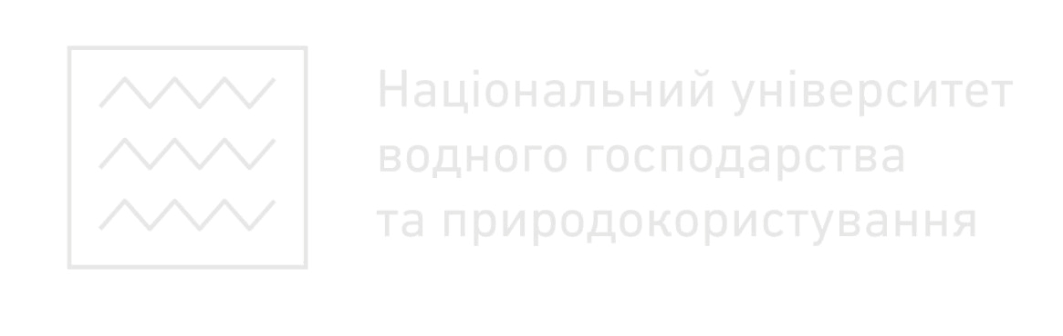 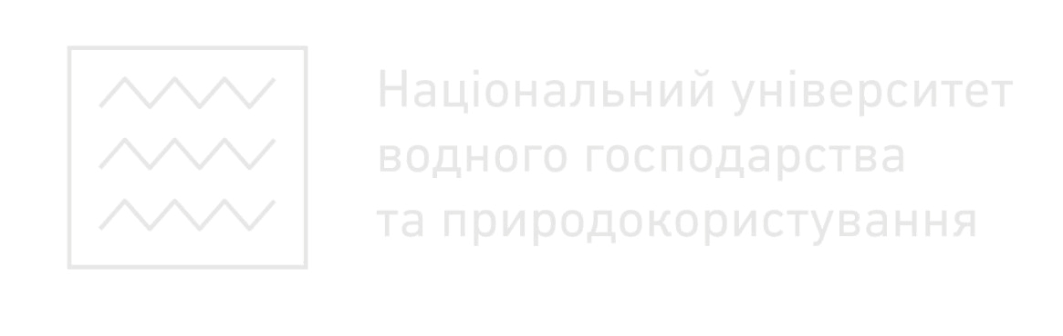 Вцмк = Оз + На + Вкі + Уні + Вдв + (Зз + Фа – Кр),де Вцмк – вартість цілісного майнового комплексу;Оз – залишкова вартість основних засобів з урахуванням індексації їх балансової вартості станом на 1 квітня 1996 року;На – залишкова вартість нематеріальних активів, відображених у балансі;Вкі – віднов на вартість незавершених капітальних вкладень;Уні – віднов на вартість устаткування (невстановленого);Вдв – довгострокові фінансові вкладення;Зз – запаси і затрати, які включаються у валюту балансу;Фа – фінансові активи (інші позаоборотні активи, грошові кошти, розрахунки та інші активи);Кр	–	кредиторська	заборгованість	(довгострокові	пасиви,розрахунки та інші пасиви, резерви майбутніх витрат і платежів).На вартість ЦМК істотно впливає розмір кредиторської й дебіторської заборгованості підприємства, що варто враховувати, при визначенні вартості ЦМК під час приватизації або реорганізації підприємства.